 Алгебра 7в класс ( с 12.05 по 15.05) Занятие 16 Повторить решение систем методом подстановки Алгоритм решения систем способом подстановки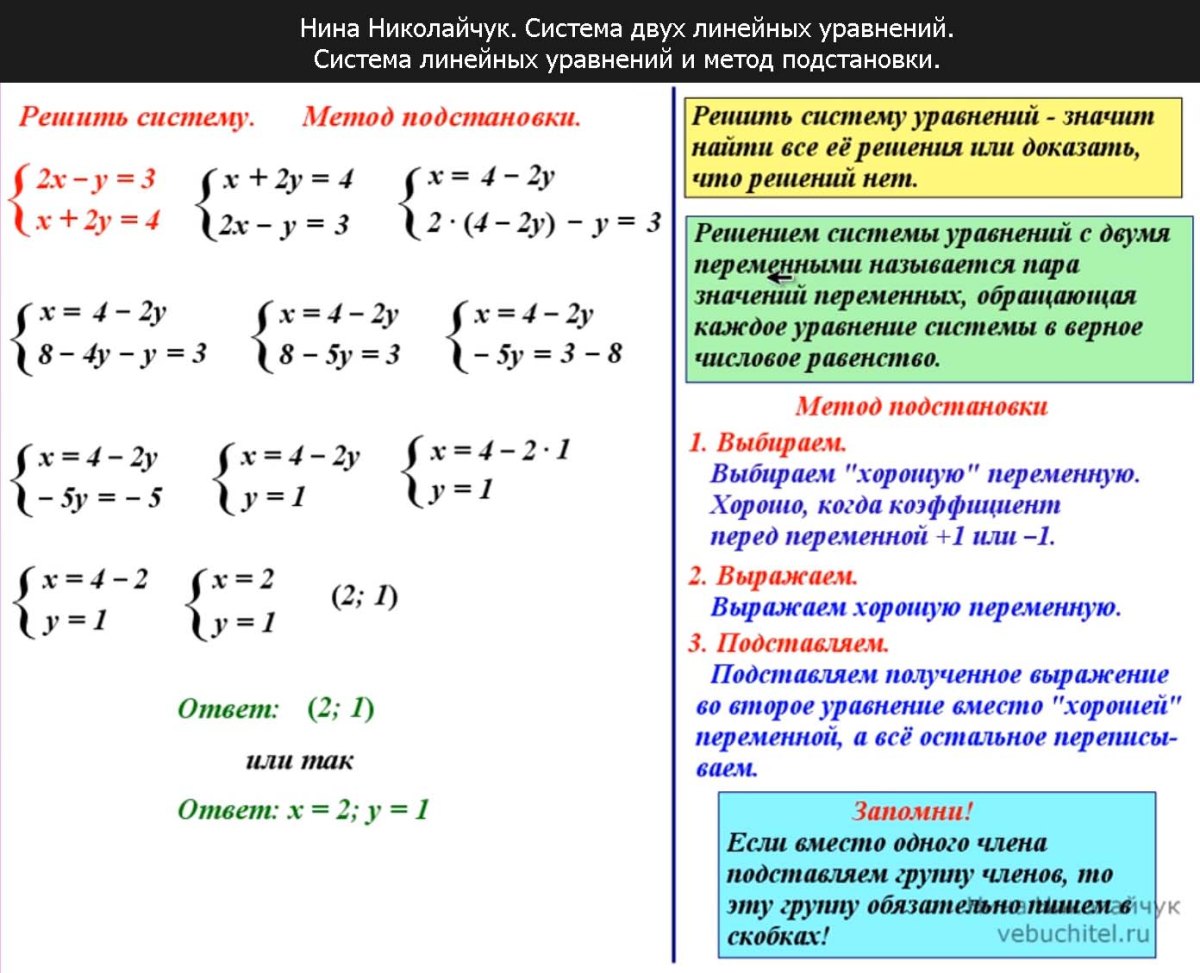 4. Решаем  полученное  уравнение с одной переменной5.Находим соответствующее значение второй переменной, выполнив подстановку.6. Записываем ответ2. Решить по алгоритму 12.8 (г)  и 12.9(а)  (На «3» можно только №12.8(г))Занятие 171.  Посмотреть Видеоурок  «Решение систем линейных уравнений методом  сложения» по ссылке https://yandex.ru/video/preview/?filmId=2049583437768736212&from=tabbar&reqid=1587478297382344-919743801774920502900135-vla1-1920-V&suggest_reqid=75493841148026066972026414592109&text=решение+систем+линейных+уравнений+методом+сложения+7+класс+видеоурок2. Изучить алгоритм решения систем  Алгоритм решения систем способом сложения  Верхнее уравнение умножили на (-2)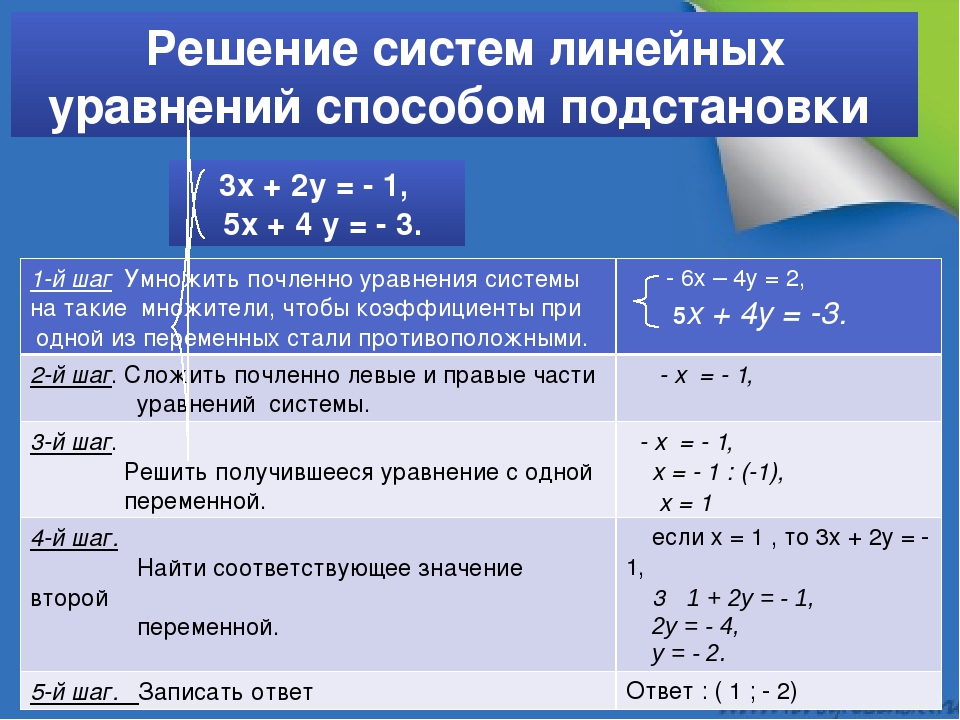       3. Решить систему по алгоритму  №13.1(а)Занятие 18Повторить алгоритм решения систем способом сложения ( смотрите занятие 17)Решить  по алгоритму №13.2(в) и № 13.7(в) (На «3» можно только №13.2(в))